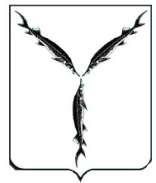 АДМИНИСТРАЦИЯ МУНИЦИПАЛЬНОГО ОБРАЗОВАНИЯ «ГОРОД  САРАТОВ»КОМИТЕТ ПО ЖИЛИЩНО-КОММУНАЛЬНОМУ ХОЗЯЙСТВУПРИКАЗ№ 1429                                                                          «01» июня 2015 годаО программе проведенияпроверки готовностик отопительному периоду2015-2016 годов	В целях своевременной и качественной подготовки к отопительному периоду 2015-2016 годов, руководствуясь приказом Министерства энергетики России от 12.03.2013 №103 «Об утверждении Правил оценки готовности к отопительному периоду», постановлением администрации муниципального образования «Город Саратов» от 29.05.2015 № 1370 «Об итогах отопительного периода и мероприятиях по подготовке к осенне-зимнему периоду 2015-2016 годов» Приказываю:1. Утвердить программу проведения проверки готовности к отопительному периоду 2015-2016 годов, согласно приложению.2. Контроль за настоящим приказом оставляю за собой.И.о. председателя комитета                                                           А.Г. ХаловЗаместитель председателя комитета по коммунальной инфраструктуре                                                                     О.В. ВорогушинНачальник отдела правовой иорганизационной  работы                                                                                        Е.Н. ЯкушеваНачальник отдела инженерного обеспечения                                                                                    В.Ю. ИванниковПриложение                                                                                                      к приказу №_____                                                                                                от «____» ____2015 г.Программапроведения проверки готовности к отопительному периоду 2015-2016 годовОбщие положения1.1. Целью программы проведения проверки готовности к отопительному периоду 2015-2016 годов (далее- программа) является оценка готовности к отопительному периоду путем проведения проверок готовности к отопительному 2015-2016 годов теплоснабжающих организаций. 1.2.  Проверка проводится на предмет соблюдения обязательных требований, установленных правилами оценки готовности к отопительному периоду 2015-2016 годов, утверждаемыми федеральным органом исполнительной власти, уполномоченными на реализацию государственной политики в сфере теплоснабжения (далее – Правила) в соответствии с Федеральным законом от 27.07.2010 № 190-ФЗ «О теплоснабжении».1.3. Проверка осуществляется в отношении теплоснабжающих и теплосетевых организаций, а также теплоисточников, согласно приложению № 1.  1.4. Проверка осуществляется в соответствии с графиком, согласно приложению № 2.   Основные положения2.1. Проверка готовности к отопительному периоду 2015-2016 годов осуществляется комиссией по проведению проверки готовности к отопительному периоду 2015-2016 годов (далее-комиссия).2.2. При проверке готовности к отопительному периоду 2015-2016 годов комиссией проверяется выполнение требований по готовности к отопительному периоду теплоснабжающих организаций, в соответствии с Правилами.В целях проведения проверки комиссия рассматривает документы подтверждающие выполнение требований по готовности, а при необходимости – проводят осмотр объектов проверки с выездом на место.2.4. Результаты проверки оформляются актом проверки готовности к отопительному периоду 2015-2016 годов в соответствии с Правилами (приложение № 3). 3. Права Комиссии3.1. Для осуществления возложенных задач и функций Комиссия имеет право:- запрашивать в установленном порядке у теплоснабжающих организаций, структурных подразделений администрации муниципального образования «Город Саратов» необходимые документы и иные сведения по вопросам своей деятельности;3.2. Комиссия может обладать и иными правами в соответствии с возложенными на нее настоящей Программой задачами и функциями.Заключительное положение4.1. При проведении проверки  готовности к отопительному периоду 2015-2016 годов для теплоснабжающих и теплосетевых организаций ожидаются следующие результаты:1) готовность к выполнению графика тепловых нагрузок, поддержанию температурного графика, утвержденного схемой теплоснабжения2) соблюдение критериев надежности теплоснабжения, установленных техническими регламентами3) наличие нормативных запасов топлива на источниках тепловой энергии4) Функционирование эксплуатационной, диспетчерской и аварийной служб5) Проведение наладки тепловых сетей6) организация контроля режимов потребления тепловой энергии7) обеспечение качества теплоносителей8) организация коммерческого учета приобретаемой и реализуемой тепловой энергии9)Обеспечение проверки качества строительства тепловых сетей10) обеспечение безаварийной работы объектов теплоснабжения и надежного теплоснабжения потребителей тепловой энергии11) наличие порядка ликвидации аварийных ситуаций в системах теплоснабжения с учетом взаимодействия тепло-, электро-, топливо- и водоснабжающих организаций, а также органов местного самоуправления12) проведение гидравлических и тепловых испытаний тепловых сетей13) выполнение утвержденного плана готовности к работе в отопительные период, в который включено проведение необходимого технического освидетельствования и диагностики оборудования, участвующего в обеспечении теплоснабжения14) выполнение планового графика ремонта тепловых сетей и источников тепловой энергии15) наличие договоров поставки топлива, не допускающих перебоев поставки и снижения установленных нормативов запаса топлива16) работоспособность автоматических регуляторов при их наличии17) отсутствие невыполненных в установленные сроки предписаний, выданных уполномоченными на осуществление государственного контроля органами  18) В отношении объектов по производству тепловой и электрической энергии в режиме комбинированной выработки проверяется только наличие документа о готовности к отопительному сезону, полученного в соответствии с законодательством об электроэнергетике.Сроки выдачи паспортов  определяются председателем комиссии, в случае его отсутствия заместителем председателя комиссии, в зависимости от особенностей климатических условий, но не позднее 1 ноября. И.о. председателя комитета                                                           А.Г. ХаловПриложение № 1 к  программе  проведения проверки    готовности    к отопительному периоду 2015-2016 годов   Перечень теплоснабжающих и теплосетевых организаций, а также теплоисточников, в отношении которых проводится проверка готовности к отопительному периоду 2015 - 2016 годовИ.о. председателя комитета                                                           А.Г. ХаловПриложение № 2 к  программе  проведения проверки    готовности    к отопительному периоду 2015-2016 годов   График проведения проверки готовности к отопительному периоду 2015 - 2016 годовИ.о. председателя комитета                                                           А.Г. ХаловПриложение № 3 к  программе  проведения проверки    готовности    к отопительному периоду 2015-2016 годов   Актпроверки готовности к отопительному периоду 2015-2016 годовтеплоснабжающих, теплосетевых организаций     __г. Саратов______                                                        "____" _________________ г.       (место составления акта)                                                                                (дата составления акта)	Комиссия,   образованная    распоряжением комитета по ЖКХ от «____» ________2015 № __________, в   соответствии   с   программой    проведения   проверки   готовности   к отопительному   периоду с  «___» _________ 2015 по «____» __________ 2015 в соответствии с Федеральным  законом   от   27.07.2010 № 190-ФЗ  "О  теплоснабжении" провела проверку готовности к отопительному периоду  ________________________________________________________                                          (полное наименование теплоснабжающей организации, теплосетевой организации,                                            в отношении которой проводилась проверка готовности к отопительному периоду)Проверка  готовности   к  отопительному  периоду  проводилась  в  отношении следующих объектов:1. ________________________;2. ________________________;3. ________________________;........В ходе проведения проверки готовности  к  отопительному  периоду комиссия установила: _____________________________________________________________________________.(готовность/неготовность к работе в отопительном периоде)Вывод комиссии по итогам проведения  проверки  готовности  к  отопительному периоду: _______________________________________________________________________________________________________________________________________________________________________________________________________________________________________.Приложение к акту проверки готовности к отопительному периоду 2015 - 2016 годов <*>Председатель комиссии: ________________________________________________________                                    			(подпись, расшифровка подписи)Заместитель председателякомиссии:                          ________________________________________________________                                    			(подпись, расшифровка подписи)Члены комиссии:           _____________________________________________________________________________                                    			(подпись, расшифровка подписи)_____________________________________________________________________________                                    			(подпись, расшифровка подписи)_____________________________________________________________________________                                    			(подпись, расшифровка подписи)С актом проверки готовности ознакомлен, один экземпляр акта получил:«____» ___________ 2015г.  _______________________________________________________                                                        	(подпись, расшифровка подписи руководителя  теплоснабжающей  					 организации, теплосетевой организации, в отношении которой			  	 проводилась проверка готовности к отопительному периоду)--------------------------------<*> При наличии у комиссии замечаний к выполнению требований по готовности или при невыполнении требований по готовности к акту прилагается перечень замечаний с указанием сроков их устранения.И.о. председателя комитета                                                           А.Г. ХаловПриложение №4 к  программе  проведения проверки    готовности    к отопительному периоду 2015-2016 годов   Требования по готовности к отопительному периоду для теплоснабжающих и теплосетевых организацийИ.о. председателя комитета                                                           А.Г. Халов№№Наименование потребителяКотельные ООО «Техэнергомонтаж»1 ул.Вокзальная,  4А (подвальная)2 ул.Клочкова, 743ул. Б.Садовая, 8543-й Детскому пр-д  б/н5ул. 2-я Садовая, 106 "Б"6ул. Чапаева, 7 (подвальная)7ул. 1-я Линия, 38пос. Новый Увек, шк.91   91-й Нефтяной пр., 1 (шк.98)10ул. Казанская, 29   11ул. Наумовская, 1112ул. им. Рогожина В.А., 2213ул. им. Кутякова И.С., 20/1814ул. Вольская, 138/515ул. Одесская, 46Котельные ООО «ТЭГК»1ул. Гвардейская,2а2ул. 3-я Степная3ул. Деловая,224пр.50 лет Октября,1085Московское шоссе,146ул. Ломоносова,17ул. Лесная,28Московское шоссе, 159ул. Шехурдина, 4 г10ул. Танкистов,8911ул. Тракторная,5212ул. Аткарская,5113ул. 1-я Гуселка14ул. Танкистов,191б15ул. Соколовая,32316ул. Г. Краснодона,1417пос. Соколовогорский (2-й Соколовогорский проезд, 3)18совхоз « Комбайн»19ул. Мясницкая,6520п. Юбилейный21ул. Менякина, 1б22ул. Радищева, 4623ул. Московская,4324ул. Артельная,125ул. Авиастроителей,326ул. Огородная,3327ул. Пензенская,128ул. Южная, 4629ул. Политехническая,4730Областная больница31ул. Железнодорожная,2932ул. Шелковичная,17833ул.Шелковичная,155/16134Лысая гора35ул. Шелковичная, 18636ул. Б. Садовая, 151/837ул. Новоузенская, 166/16838Ново-Астраханское шоссе, 37392-й Детский проезд,  29/4140Мурманский проезд,4Г41ул. Б.Горная, 239АКотельные ОАО «РЖД»1ул. Клочкова, 8522-я Садовая, 23а31-й Станционный проезд, 1442-я Садовая, 10453-й Станционный проезд, 16ул. Беговая, 2а 7Ст. Саратов-3Котельные ОАО «РЭУ» филиал Саратовский1ул. Артиллерийская, 2 №№ппОбъекты, подлежащие проверкеКоличество объектов, шт.Сроки проведения проверкиДокументы, проверяемые в ходе проверки123451.Теплоснабжающие и теплосетевые организацииКотельные      -64С 10.08.2015 по 09.10.2015В соответствии с главой III Правил1.1ООО «ТеплоЭлектроГенерирующаяКомпания»41  10.08.2015 по 09.10.2015В соответствии с главой III Правил1.2ОАО «Техэнерго - Монтаж»1510.08.2015 по 09.10.2015В соответствии с главой III Правил1.3ОАО «РЭУ» филиал «Саратовский»110.08.2015 по 09.10.2015В соответствии с главой III Правил1.4Приволжская дирекция по тепловодоснабжению ОАО «РЖД»710.08.2015 по 09.10.2015В соответствии с главой III Правил1)Наличие соглашения об управлении системой теплоснабжения, заключенного в порядке, установленном Законом о теплоснабжении.Наличие соглашения об управлении системой теплоснабжения, заключенного в порядке, установленном Законом о теплоснабжении.Статья 18 Федерального закона от 27 июля 2010 года №190-ФЗ «О теплоснабжении»: Теплоснабжающие организации и теплосетевые организации, осуществляющие свою деятельность в одной системе теплоснабжения, ежегодно до начала отопительного периода обязаны заключать между собой соглашение об управлении системой теплоснабжения в соответствии с правилами организации теплоснабжения, утвержденными Правительством Российской Федерации.
Предметом указанного соглашения является порядок взаимных действий по обеспечению функционирования системы теплоснабжения в соответствии с требованиями настоящего Федерального закона. Обязательными условиями указанного соглашения являются:1) определение соподчиненности диспетчерских служб теплоснабжающих организаций и теплосетевых организаций, порядок их взаимодействия;2) порядок организации наладки тепловых сетей и регулирования работы системы теплоснабжения;3) порядок обеспечения доступа сторон соглашения или, по взаимной договоренности сторон соглашения, другой организации к тепловым сетям для осуществления наладки тепловых сетей и регулирования работы системы теплоснабжения;4) порядок взаимодействия теплоснабжающих организаций и теплосетевых организаций в чрезвычайных ситуациях и аварийных ситуациях.
В случае, если теплоснабжающие организации и теплосетевые организации не заключили указанное соглашение, порядок управления системой теплоснабжения определяется соглашением, заключенным на предыдущий отопительный период, а если такое соглашение не заключалось ранее, указанный порядок устанавливается органом, уполномоченным в соответствии с настоящим Федеральным законом на утверждение схемы теплоснабжения.Статья 18 Федерального закона от 27 июля 2010 года №190-ФЗ «О теплоснабжении»: Теплоснабжающие организации и теплосетевые организации, осуществляющие свою деятельность в одной системе теплоснабжения, ежегодно до начала отопительного периода обязаны заключать между собой соглашение об управлении системой теплоснабжения в соответствии с правилами организации теплоснабжения, утвержденными Правительством Российской Федерации.
Предметом указанного соглашения является порядок взаимных действий по обеспечению функционирования системы теплоснабжения в соответствии с требованиями настоящего Федерального закона. Обязательными условиями указанного соглашения являются:1) определение соподчиненности диспетчерских служб теплоснабжающих организаций и теплосетевых организаций, порядок их взаимодействия;2) порядок организации наладки тепловых сетей и регулирования работы системы теплоснабжения;3) порядок обеспечения доступа сторон соглашения или, по взаимной договоренности сторон соглашения, другой организации к тепловым сетям для осуществления наладки тепловых сетей и регулирования работы системы теплоснабжения;4) порядок взаимодействия теплоснабжающих организаций и теплосетевых организаций в чрезвычайных ситуациях и аварийных ситуациях.
В случае, если теплоснабжающие организации и теплосетевые организации не заключили указанное соглашение, порядок управления системой теплоснабжения определяется соглашением, заключенным на предыдущий отопительный период, а если такое соглашение не заключалось ранее, указанный порядок устанавливается органом, уполномоченным в соответствии с настоящим Федеральным законом на утверждение схемы теплоснабжения.2)Готовность к выполнению графика тепловых нагрузок, поддержанию температурного графика, утвержденного схемой теплоснабжения.Готовность к выполнению графика тепловых нагрузок, поддержанию температурного графика, утвержденного схемой теплоснабжения.Соответствие тепловой  мощности источников тепловой энергии и пропускной способности тепловых сетей расчетным тепловым нагрузкам потребителей.Наличие температурного графика в соответствии с утвержденной схемой теплоснабжения.  Соответствие тепловой  мощности источников тепловой энергии и пропускной способности тепловых сетей расчетным тепловым нагрузкам потребителей.Наличие температурного графика в соответствии с утвержденной схемой теплоснабжения.  3)Соблюдение критериев надежности теплоснабжения, установленных техническими регламентами.Соблюдение критериев надежности теплоснабжения, установленных техническими регламентами.Показатели надежности:а) интенсивность отказов систем теплоснабжения;б) относительный аварийный недоотпуск тепла;в) надежность электроснабжения источников тепловой энергии;г) надежность водоснабжения источников тепловой энергии;д) надежность топливоснабжения источников тепловой энергии;е) соответствие тепловой мощности источников тепловой энергии и пропускной способности тепловых сетей расчетным тепловым нагрузкам потребителей;ж) уровень резервирования источников тепловой энергии и элементов тепловой сети путем их кольцевания или устройства перемычек;з) техническое состояние тепловых сетей, характеризуемое наличием ветхих, подлежащих замене трубопроводов;и) готовность организаций к проведению аварийно-восстановительных работ в системах теплоснабжения: укомплектованность ремонтным и оперативно-ремонтным персоналом; оснащенность машинами, специальными механизмами и оборудованием; наличие основных материально-технических ресурсов, укомплектованность передвижными автономными источниками электропитания для ведения аварийно-восстановительных работ. Показатели надежности:а) интенсивность отказов систем теплоснабжения;б) относительный аварийный недоотпуск тепла;в) надежность электроснабжения источников тепловой энергии;г) надежность водоснабжения источников тепловой энергии;д) надежность топливоснабжения источников тепловой энергии;е) соответствие тепловой мощности источников тепловой энергии и пропускной способности тепловых сетей расчетным тепловым нагрузкам потребителей;ж) уровень резервирования источников тепловой энергии и элементов тепловой сети путем их кольцевания или устройства перемычек;з) техническое состояние тепловых сетей, характеризуемое наличием ветхих, подлежащих замене трубопроводов;и) готовность организаций к проведению аварийно-восстановительных работ в системах теплоснабжения: укомплектованность ремонтным и оперативно-ремонтным персоналом; оснащенность машинами, специальными механизмами и оборудованием; наличие основных материально-технических ресурсов, укомплектованность передвижными автономными источниками электропитания для ведения аварийно-восстановительных работ. 4)Наличие нормативных запасов топлива на источниках тепловой энергии.Наличие нормативных запасов топлива на источниках тепловой энергии.Топливо газ – договор на поставку топлива, количество сжигаемого газообразного топлива. В документах на поставку газообразного топлива указываются: низшая теплота сгорания, плотность газа и предельное содержание влаги, конденсата, механических примесей и серы.Мазут – взвешивание всего поставляемого топлива или его обмер, инвентаризация (1 раз в квартал), периодический контроль качества топлива. В документах на поставку жидкого топлива указываются: марка, низшая теплота сгорания, температура вспышки и предельное содержание серы, допустимое содержание влаги.Твердое топливо – взвешивание или обмер, инвентаризация (1 раз в квартал), периодический контроль качества топлива. В документах на поставку твердого топлива указываются: марка, низшая теплота сгорания, группа по зольности, предельное значение зольности и влажности, содержание летучих, класс по крупности, отсутствие в топливе посторонних включений, кроме того, для кузнецких углей – группа окисленности, а для торфа – минимальное значение влажности.Топливо газ – договор на поставку топлива, количество сжигаемого газообразного топлива. В документах на поставку газообразного топлива указываются: низшая теплота сгорания, плотность газа и предельное содержание влаги, конденсата, механических примесей и серы.Мазут – взвешивание всего поставляемого топлива или его обмер, инвентаризация (1 раз в квартал), периодический контроль качества топлива. В документах на поставку жидкого топлива указываются: марка, низшая теплота сгорания, температура вспышки и предельное содержание серы, допустимое содержание влаги.Твердое топливо – взвешивание или обмер, инвентаризация (1 раз в квартал), периодический контроль качества топлива. В документах на поставку твердого топлива указываются: марка, низшая теплота сгорания, группа по зольности, предельное значение зольности и влажности, содержание летучих, класс по крупности, отсутствие в топливе посторонних включений, кроме того, для кузнецких углей – группа окисленности, а для торфа – минимальное значение влажности.5)Функционирование эксплуатационной, диспетчерской и аварийной служб.Функционирование эксплуатационной, диспетчерской и аварийной служб.Необходимо предоставить следующие документы:1) Приказ о назначении ответственного за исправное состояние и безопасную эксплуатацию тепловых энергоустановок организации и его заместителя из числа управленческого персонала или специалистов, прошедшие проверку знаний «Правил технической эксплуатации тепловых энергоустановок» в комиссии Ростехнадзора.2) Должностная инструкция ответственного за исправное состояние и безопасную эксплуатацию тепловых энергоустановок.3) Принятая структура в организации, подразделяющий персонал эксплуатирующий тепловые энергоустановки на: - руководящих работников; - руководителей структурного подразделения; - управленческий персонал и специалистов; - оперативных руководителей, оперативный и оперативно-ремонтный;- ремонтный.4) Утвержденная программа производственного обучения по новой должности.5) Удостоверения (протоколы проверки знаний «Правил технической эксплуатации тепловых энергоустановок») руководящих работников,  руководителей структурного подразделения; управленческого персонала и специалистов; оперативных руководителей, оперативного и оперативно-ремонтного; ремонтного персонала.6) Утвержденная программа стажировки для каждой должности и рабочего места.7) Приказ о назначении постоянно действующей на предприятии комиссии по проверке знаний «Правил технической эксплуатации тепловых энергоустановок» эксплуатационного персонала.8) Утвержденная программа дублирования на рабочем месте.9) Распорядительные документы о допуске персонала к самостоятельной работе.10) Утвержденные программы вводного инструктажа и первичного инструктажа на рабочем месте, журналы инструктажей.11) Утвержденный график проведения противоаварийных и противопожарных тренировок персонала, программы проведения противоаварийных тренировок, журналы.12) Утвержденный перечень необходимых инструкций, схем и других оперативных документов:  Оперативный журнал; Оперативная схема тепловых сетей (водяных, паровых, конденсатных); Оперативная схема тепловых энергоустановок; Оперативная схема источника теплоты; Перечень камер и каналов, подверженных опасности проникновения газа; Перечень оборудования, находящегося в оперативном управлении и ведении диспетчера; Программа переключения; Схемы тепловых камер (насосных станций, тепловых пунктов); Журнал обходов тепловых сетей; Журнал распоряжений; Журнал учета работ по нарядам и распоряжениям; Журнал заявок на вывод оборудования из работы; Журнал дефектов и неполадок с оборудованием; Температурный график центрального регулирования системы теплоснабжения; Пьезометрические графики; Режимная карта; График ограничений и отключений; Журнал учета проведения противоаварийных и противопожарных тренировок; Журнал учета состояния контрольно-измерительных приборов и автоматики; Журнал учета качества питательной, подпиточной, сетевой воды, пара и конденсата; Ведомости учета суточного отпуска тепловой энергии и теплоносителя на источнике теплоты; Журнал учета тепловой энергии и теплоносителя в водяных (паровых) системах теплопотребления.13) Технические паспорта котлов, паро- водоподогревателей, баков-аккумуляторов, деаэраторов, трубопроводов пара и водяных тепловых сетей, центральных тепловых пунктов.14) Утвержденные инструкции по эксплуатации оборудования котельных, центральных тепловых пунктов и тепловых сетей.15) Утвержденные должностные инструкции персонала по каждому рабочему месту.16) Журнал записей результатов поверок, калибровок и ремонтов контрольно-измерительных приборов.17) Утвержденные инструкции по безопасной эксплуатации тепловых энергоустановок.18) Утвержденный перечень, имеющихся средств индивидуальной и коллективной защиты, спецодежды, приспособлений и инструмента, необходимой для производства работ оснастки. 19) Обучение персонала способам оказания первой медицинской помощи.20) Утвержденный перечень имеющихся первичных средств пожаротушения.21) Инструкции по пожарной безопасности, противопожарный инструктаж, противопожарные тренировки.22) Оперативный план пожаротушения.23) Утвержденное положение об аварийной службе предприятия, включающее разделы: общие положения; основные задачи службы; обязанности; права; структура и численность; порядок сообщения об аварии.24) Наличие инструкции по ликвидации аварийных режимов.25) Утвержденные графики дежурства оперативного и оперативно-ремонтного персонала.26) Утвержденное положение о диспетчерской службе предприятия (при эксплуатации систем теплоснабжения и теплопотребления мощностью 10 Гкал/час и более).27) Распорядительный документ о назначении  ответственного по контролю за эксплуатацией зданий котельных и ЦТП, инструкции по эксплуатации зданий и журналы технических осмотров строительных конструкций зданий котельных и ЦТП.Необходимо предоставить следующие документы:1) Приказ о назначении ответственного за исправное состояние и безопасную эксплуатацию тепловых энергоустановок организации и его заместителя из числа управленческого персонала или специалистов, прошедшие проверку знаний «Правил технической эксплуатации тепловых энергоустановок» в комиссии Ростехнадзора.2) Должностная инструкция ответственного за исправное состояние и безопасную эксплуатацию тепловых энергоустановок.3) Принятая структура в организации, подразделяющий персонал эксплуатирующий тепловые энергоустановки на: - руководящих работников; - руководителей структурного подразделения; - управленческий персонал и специалистов; - оперативных руководителей, оперативный и оперативно-ремонтный;- ремонтный.4) Утвержденная программа производственного обучения по новой должности.5) Удостоверения (протоколы проверки знаний «Правил технической эксплуатации тепловых энергоустановок») руководящих работников,  руководителей структурного подразделения; управленческого персонала и специалистов; оперативных руководителей, оперативного и оперативно-ремонтного; ремонтного персонала.6) Утвержденная программа стажировки для каждой должности и рабочего места.7) Приказ о назначении постоянно действующей на предприятии комиссии по проверке знаний «Правил технической эксплуатации тепловых энергоустановок» эксплуатационного персонала.8) Утвержденная программа дублирования на рабочем месте.9) Распорядительные документы о допуске персонала к самостоятельной работе.10) Утвержденные программы вводного инструктажа и первичного инструктажа на рабочем месте, журналы инструктажей.11) Утвержденный график проведения противоаварийных и противопожарных тренировок персонала, программы проведения противоаварийных тренировок, журналы.12) Утвержденный перечень необходимых инструкций, схем и других оперативных документов:  Оперативный журнал; Оперативная схема тепловых сетей (водяных, паровых, конденсатных); Оперативная схема тепловых энергоустановок; Оперативная схема источника теплоты; Перечень камер и каналов, подверженных опасности проникновения газа; Перечень оборудования, находящегося в оперативном управлении и ведении диспетчера; Программа переключения; Схемы тепловых камер (насосных станций, тепловых пунктов); Журнал обходов тепловых сетей; Журнал распоряжений; Журнал учета работ по нарядам и распоряжениям; Журнал заявок на вывод оборудования из работы; Журнал дефектов и неполадок с оборудованием; Температурный график центрального регулирования системы теплоснабжения; Пьезометрические графики; Режимная карта; График ограничений и отключений; Журнал учета проведения противоаварийных и противопожарных тренировок; Журнал учета состояния контрольно-измерительных приборов и автоматики; Журнал учета качества питательной, подпиточной, сетевой воды, пара и конденсата; Ведомости учета суточного отпуска тепловой энергии и теплоносителя на источнике теплоты; Журнал учета тепловой энергии и теплоносителя в водяных (паровых) системах теплопотребления.13) Технические паспорта котлов, паро- водоподогревателей, баков-аккумуляторов, деаэраторов, трубопроводов пара и водяных тепловых сетей, центральных тепловых пунктов.14) Утвержденные инструкции по эксплуатации оборудования котельных, центральных тепловых пунктов и тепловых сетей.15) Утвержденные должностные инструкции персонала по каждому рабочему месту.16) Журнал записей результатов поверок, калибровок и ремонтов контрольно-измерительных приборов.17) Утвержденные инструкции по безопасной эксплуатации тепловых энергоустановок.18) Утвержденный перечень, имеющихся средств индивидуальной и коллективной защиты, спецодежды, приспособлений и инструмента, необходимой для производства работ оснастки. 19) Обучение персонала способам оказания первой медицинской помощи.20) Утвержденный перечень имеющихся первичных средств пожаротушения.21) Инструкции по пожарной безопасности, противопожарный инструктаж, противопожарные тренировки.22) Оперативный план пожаротушения.23) Утвержденное положение об аварийной службе предприятия, включающее разделы: общие положения; основные задачи службы; обязанности; права; структура и численность; порядок сообщения об аварии.24) Наличие инструкции по ликвидации аварийных режимов.25) Утвержденные графики дежурства оперативного и оперативно-ремонтного персонала.26) Утвержденное положение о диспетчерской службе предприятия (при эксплуатации систем теплоснабжения и теплопотребления мощностью 10 Гкал/час и более).27) Распорядительный документ о назначении  ответственного по контролю за эксплуатацией зданий котельных и ЦТП, инструкции по эксплуатации зданий и журналы технических осмотров строительных конструкций зданий котельных и ЦТП.6) Проведение наладки принадлежащих им тепловых сетей.Проведение наладки принадлежащих им тепловых сетей.Утвержденные программы испытаний тепловых сетей.Отчеты по выполнению испытаний и пусконаладочных работ с указанием данных: когда (период), кем, при каких параметрах проводились работы. Приводятся режимные карты систем теплопотребления. В случае необходимости даются рекомендации по оптимизации теплоснабжения и теплопотребления.
Откорректированные (при необходимости) расчетные схемы систем теплопотребления с обозначением на них установленных дроссельных шайб, указанием положения балансировочной и регулирующей арматуры, переключений и прочих технических мероприятий, выполненных наладочной организацией.
Паспорта узлов присоединения, заверенные наладочной организацией в части внесения изменений в ИТП в процессе наладки или с подтверждением отсутствия изменений (корректировка диаметров сопел элеваторов и др.).
 Карта энергетических характеристик тепловой сети по следующим показателям: тепловые потери, потери теплоносителя, удельный расход электроэнергии на транспорт теплоносителя, максимальный и среднечасовой расход сетевой воды, разность температур в подающем и обратном трубопроводах.
Акты рабочей комиссии о приемке оборудования (тепловые сети, тепловые пункты, системы теплопотребления и узлы учета потребления тепловой энергии и теплоносителя) после комплексного опробования.Утвержденные программы испытаний тепловых сетей.Отчеты по выполнению испытаний и пусконаладочных работ с указанием данных: когда (период), кем, при каких параметрах проводились работы. Приводятся режимные карты систем теплопотребления. В случае необходимости даются рекомендации по оптимизации теплоснабжения и теплопотребления.
Откорректированные (при необходимости) расчетные схемы систем теплопотребления с обозначением на них установленных дроссельных шайб, указанием положения балансировочной и регулирующей арматуры, переключений и прочих технических мероприятий, выполненных наладочной организацией.
Паспорта узлов присоединения, заверенные наладочной организацией в части внесения изменений в ИТП в процессе наладки или с подтверждением отсутствия изменений (корректировка диаметров сопел элеваторов и др.).
 Карта энергетических характеристик тепловой сети по следующим показателям: тепловые потери, потери теплоносителя, удельный расход электроэнергии на транспорт теплоносителя, максимальный и среднечасовой расход сетевой воды, разность температур в подающем и обратном трубопроводах.
Акты рабочей комиссии о приемке оборудования (тепловые сети, тепловые пункты, системы теплопотребления и узлы учета потребления тепловой энергии и теплоносителя) после комплексного опробования.7)Организация контроля режимов потребления тепловой энергии.Организация контроля режимов потребления тепловой энергии.1) Наличие разрешений Ростехнадзора на допуск в эксплуатацию новых и реконструированных тепловых энергоустановок потребителей.2) Наличие договоров на теплоснабжение.3) Утвержденный график обхода теплопроводов и тепловых пунктов, осуществляемых слесарями-обходчиками и мастерами.4) Контроль  за утечкой теплоносителя - слив теплоносителя, факт, локализация и размер которого оформлены актом.  1) Наличие разрешений Ростехнадзора на допуск в эксплуатацию новых и реконструированных тепловых энергоустановок потребителей.2) Наличие договоров на теплоснабжение.3) Утвержденный график обхода теплопроводов и тепловых пунктов, осуществляемых слесарями-обходчиками и мастерами.4) Контроль  за утечкой теплоносителя - слив теплоносителя, факт, локализация и размер которого оформлены актом.  8)Обеспечение качества теплоносителей.Обеспечение качества теплоносителей.Наличие температурного графика центрального регулирования системы теплоснабжения и оперативного журнала.Проверка при плановых обходах тепловых сетей давления и температуры теплоносителя в узловых точках по манометрам и термометрам.Наличие температурного графика центрального регулирования системы теплоснабжения и оперативного журнала.Проверка при плановых обходах тепловых сетей давления и температуры теплоносителя в узловых точках по манометрам и термометрам.9)Организация коммерческого учета приобретаемой и реализуемой тепловой энергии.Организация коммерческого учета приобретаемой и реализуемой тепловой энергии.Наличие приборов учета вырабатываемой и распределяемой тепловой энергии на источниках теплоты, в центрально-тепловых пунктах. Утвержденные акты-допуски в эксплуатацию узлов учета тепловой энергии на источнике теплоты. Наличие приборов учета вырабатываемой и распределяемой тепловой энергии на источниках теплоты, в центрально-тепловых пунктах. Утвержденные акты-допуски в эксплуатацию узлов учета тепловой энергии на источнике теплоты. 10)Обеспечение проверки качества строительства принадлежащих им тепловых сетей, в том числе предоставление гарантий на работы и материалы, применяемые при строительстве, в соответствии с Законом о теплоснабжении.Обеспечение проверки качества строительства принадлежащих им тепловых сетей, в том числе предоставление гарантий на работы и материалы, применяемые при строительстве, в соответствии с Законом о теплоснабжении.Сертификаты на трубы и теплоизоляционный материал, разрешения на применение, входной контроль и контроль строительства, паспорта, акты и отчеты о лабораторных и контрольных испытаниях, подтверждающих соответствие действующим нормативным требованиям, карты проверки качества труб и сварных соединений. Акты на скрытые работы по камерам, акты на скрытые работы при укладке трубопроводов тепловой сети, акты гидростатического или манометрического испытания на герметичность, акты рабочей комиссии о приемке оборудования после индивидуальных испытаний, акты рабочей комиссии о приемке оборудования после комплексного опробования, акты приемки функционального узла из монтажа и индивидуальных испытаний в пусковую узловую наладку, акты о приемке оборудования после проверки строительно-монтажной готовности, акты приемки законченного строительством объекта, акты приемки законченного строительством объекта приемочной комиссией.Сертификаты на трубы и теплоизоляционный материал, разрешения на применение, входной контроль и контроль строительства, паспорта, акты и отчеты о лабораторных и контрольных испытаниях, подтверждающих соответствие действующим нормативным требованиям, карты проверки качества труб и сварных соединений. Акты на скрытые работы по камерам, акты на скрытые работы при укладке трубопроводов тепловой сети, акты гидростатического или манометрического испытания на герметичность, акты рабочей комиссии о приемке оборудования после индивидуальных испытаний, акты рабочей комиссии о приемке оборудования после комплексного опробования, акты приемки функционального узла из монтажа и индивидуальных испытаний в пусковую узловую наладку, акты о приемке оборудования после проверки строительно-монтажной готовности, акты приемки законченного строительством объекта, акты приемки законченного строительством объекта приемочной комиссией.11)Обеспечение безаварийной работы объектов теплоснабжения и надежного теплоснабжения потребителей тепловой энергии, а именно:Обеспечение безаварийной работы объектов теплоснабжения и надежного теплоснабжения потребителей тепловой энергии, а именно:11.1)Готовность систем приема и разгрузки топлива, топливоприготовления и топливоподачиГотовность систем приема и разгрузки топлива, топливоприготовления и топливоподачиХозяйство твердого топлива.  Основные характеристики установленного оборудования.
Наличие утвержденных инструкций по эксплуатации, должностных инструкций и оперативных схем.
Соблюдение требований ПТЭ по контролю качества поступаемого топлива на соответствие ГОСТ, ТУ и договорам с поставщиками.
Соблюдение требований ПТЭ по наличию необходимого оборудования и механизмов в схеме топливоподачи и его технического состояния.
Наличие требуемого НТД объема контроля, автоматического и дистанционного управления, технологического состояния.
Соблюдение требований Правил техники безопасности при эксплуатации тепломеханического оборудования ТЭС.Наличие утвержденных графиков ремонтов оборудования и их соблюдение.Мазутное хозяйство  Основные характеристики установленного оборудования.
Наличие утвержденных инструкций по эксплуатации, должностных инструкций и оперативных схем.
Соблюдение периодичности внутренних осмотров и контроля за коррозийным состоянием резервуаров мазута, а также очистки от отложений.
Наличие и соблюдение утвержденных графиков проведения наружных осмотров мазутопроводов.
Наличие паспортов на трубопроводы жидкого топлива и их паровые спутники.
Наличие крышек (решеток) на сливных лотках мазута.Соблюдение норм расхода пара на разогрев мазута в ж/д цистернах. Наличие градуировочных таблиц на приемные емкости и резервуары хранения жидкого топлива.
Исправность тепловой изоляции оборудования (трубопроводов, резервуаров и пр.).
Соблюдение требований Правил пожарной безопасности для складов жидкого топлива, масел и др. нефтепродуктов.
Газообразное топливо  Характеристика используемого газа, давление, температура, расход.
Наличие утвержденных инструкций по эксплуатации, должностных инструкций и оперативных схем.Соблюдение требований ПТЭ по эксплуатации газового хозяйства.
Наличие паспортов на каждый газопровод и оборудование ГРП.
Наличие утвержденного перечня газоопасных работ и инструкции по порядку подготовки и безопасному их проведению.
Соблюдение требований по колебанию давления газа на выходе из ГРП.
Соблюдение периодичности проверки срабатывания защит, блокировок и сигнализации.
Наличие и соблюдение утвержденных графиков обхода трасс подземных газопроводов, колодцев, коллекторов, подвалов зданий и др. помещений, расположенных на расстоянии 15 м в обе стороны от газопровода.Хозяйство твердого топлива.  Основные характеристики установленного оборудования.
Наличие утвержденных инструкций по эксплуатации, должностных инструкций и оперативных схем.
Соблюдение требований ПТЭ по контролю качества поступаемого топлива на соответствие ГОСТ, ТУ и договорам с поставщиками.
Соблюдение требований ПТЭ по наличию необходимого оборудования и механизмов в схеме топливоподачи и его технического состояния.
Наличие требуемого НТД объема контроля, автоматического и дистанционного управления, технологического состояния.
Соблюдение требований Правил техники безопасности при эксплуатации тепломеханического оборудования ТЭС.Наличие утвержденных графиков ремонтов оборудования и их соблюдение.Мазутное хозяйство  Основные характеристики установленного оборудования.
Наличие утвержденных инструкций по эксплуатации, должностных инструкций и оперативных схем.
Соблюдение периодичности внутренних осмотров и контроля за коррозийным состоянием резервуаров мазута, а также очистки от отложений.
Наличие и соблюдение утвержденных графиков проведения наружных осмотров мазутопроводов.
Наличие паспортов на трубопроводы жидкого топлива и их паровые спутники.
Наличие крышек (решеток) на сливных лотках мазута.Соблюдение норм расхода пара на разогрев мазута в ж/д цистернах. Наличие градуировочных таблиц на приемные емкости и резервуары хранения жидкого топлива.
Исправность тепловой изоляции оборудования (трубопроводов, резервуаров и пр.).
Соблюдение требований Правил пожарной безопасности для складов жидкого топлива, масел и др. нефтепродуктов.
Газообразное топливо  Характеристика используемого газа, давление, температура, расход.
Наличие утвержденных инструкций по эксплуатации, должностных инструкций и оперативных схем.Соблюдение требований ПТЭ по эксплуатации газового хозяйства.
Наличие паспортов на каждый газопровод и оборудование ГРП.
Наличие утвержденного перечня газоопасных работ и инструкции по порядку подготовки и безопасному их проведению.
Соблюдение требований по колебанию давления газа на выходе из ГРП.
Соблюдение периодичности проверки срабатывания защит, блокировок и сигнализации.
Наличие и соблюдение утвержденных графиков обхода трасс подземных газопроводов, колодцев, коллекторов, подвалов зданий и др. помещений, расположенных на расстоянии 15 м в обе стороны от газопровода.11.2)Соблюдение водно-химического режима.Соблюдение водно-химического режима.Проектная и фактическая производительность водоподготовки для основного цикла и для теплосетей. Достаточность производительности ХВО. Потребность в воде. Соответствие проекта ВПУ фактическому качеству исходной воды. 
Режимные карты водно-химического режима, инструкции по ведению водно-химического режима и по эксплуатации установок для докотловой обработки воды. Состояние оборудования ХВО (ревизия оборудования).
Качество подготавливаемой воды и режимы работы водоподготовительного оборудования.
Использование и обработка возвращаемого с предприятий конденсата, его качество. Соблюдение правил пользования тепловой энергией по этому вопросу.Обеспеченность реагентами, ионнообменными материалами, организация хранения.
Состояние с ремонтом оборудования ХВО.
Уровень автоматизации ХВО, дистанционное управление арматурой и механизмами.
Состояние с водохимическим режимом на предприятии (качество пара, питательной воды, конденсата, подпиточной воды, теплосети, наличие внутренних отложений в котлоагрегатах, теплообменных аппаратах, проточной части турбин, организация химпромывок оборудования).
Коррекционная обработка воды, дозирование аммиака, гидразина, фосфатов. Автоматизация процессов дозирования.
Режим работы деаэраторов и его соблюдение.
Водный режим теплосети и его соблюдение.
Водно-химический контроль (полнота, периодичность, состояние пробоотборников, представительность анализов, использование индикаторов коррозии, участие представителей химцеха в осмотре и оценке состояния тепломеханического оборудования, в приемке его из ремонта).
Коррозия оборудования и трубопроводов, защита от коррозии.
Нейтрализация и очистка кислых, щелочных, замазученных стоков.Проектная и фактическая производительность водоподготовки для основного цикла и для теплосетей. Достаточность производительности ХВО. Потребность в воде. Соответствие проекта ВПУ фактическому качеству исходной воды. 
Режимные карты водно-химического режима, инструкции по ведению водно-химического режима и по эксплуатации установок для докотловой обработки воды. Состояние оборудования ХВО (ревизия оборудования).
Качество подготавливаемой воды и режимы работы водоподготовительного оборудования.
Использование и обработка возвращаемого с предприятий конденсата, его качество. Соблюдение правил пользования тепловой энергией по этому вопросу.Обеспеченность реагентами, ионнообменными материалами, организация хранения.
Состояние с ремонтом оборудования ХВО.
Уровень автоматизации ХВО, дистанционное управление арматурой и механизмами.
Состояние с водохимическим режимом на предприятии (качество пара, питательной воды, конденсата, подпиточной воды, теплосети, наличие внутренних отложений в котлоагрегатах, теплообменных аппаратах, проточной части турбин, организация химпромывок оборудования).
Коррекционная обработка воды, дозирование аммиака, гидразина, фосфатов. Автоматизация процессов дозирования.
Режим работы деаэраторов и его соблюдение.
Водный режим теплосети и его соблюдение.
Водно-химический контроль (полнота, периодичность, состояние пробоотборников, представительность анализов, использование индикаторов коррозии, участие представителей химцеха в осмотре и оценке состояния тепломеханического оборудования, в приемке его из ремонта).
Коррозия оборудования и трубопроводов, защита от коррозии.
Нейтрализация и очистка кислых, щелочных, замазученных стоков.11.3)Отсутствие фактов эксплуатации теплоэнергетического оборудования сверх ресурса без проведения соответствующих организационно-технических мероприятий по продлению срока его эксплуатации.Отсутствие фактов эксплуатации теплоэнергетического оборудования сверх ресурса без проведения соответствующих организационно-технических мероприятий по продлению срока его эксплуатации.Наличие паспортов зданий котельных, центрально-тепловых пунктов, тепловых сетей, котлов, дымовых труб, экономайзеров, паро- водоподогревателей, деаэраторов, баков-аккумуляторов.Наличие заключений экспертизы промышленной безопасности: зданий котельных; паровых и водогрейных котлов; сосудов, работающих под давлением; трубопроводов пара и горячей воды; дымовых промышленных труб.Наличие актов технического освидетельствования, обследований и диагностики строительных конструкций зданий котельных и ЦТП, котлов, дымовых труб, экономайзеров, паро- водоподогревателей, деаэраторов, баков-аккумуляторов.Проведение технического диагностирования тепловых сетей, отработавших нормативный срок службы (свыше 25 лет). Наличие паспортов зданий котельных, центрально-тепловых пунктов, тепловых сетей, котлов, дымовых труб, экономайзеров, паро- водоподогревателей, деаэраторов, баков-аккумуляторов.Наличие заключений экспертизы промышленной безопасности: зданий котельных; паровых и водогрейных котлов; сосудов, работающих под давлением; трубопроводов пара и горячей воды; дымовых промышленных труб.Наличие актов технического освидетельствования, обследований и диагностики строительных конструкций зданий котельных и ЦТП, котлов, дымовых труб, экономайзеров, паро- водоподогревателей, деаэраторов, баков-аккумуляторов.Проведение технического диагностирования тепловых сетей, отработавших нормативный срок службы (свыше 25 лет). 11.4)Наличие утвержденных графиков ограничения теплоснабжения при дефиците тепловой мощности тепловых источников и пропускной способности тепловых сетейНаличие утвержденных графиков ограничения теплоснабжения при дефиците тепловой мощности тепловых источников и пропускной способности тепловых сетейраздел VI Правил организации теплоснабжения в Российской Федерации, утвержденных постановлением Правительства РФ от 08.08.2012 N 808 В случае возникновения (угрозы возникновения) аварийных ситуаций в системе теплоснабжения для недопущения длительного и глубокого нарушения температурных и гидравлических режимов систем теплоснабжения, санитарно-гигиенических требований к качеству теплоносителя допускается полное и (или) частичное ограничение режима потребления (далее – аварийное ограничение), в том числе без согласования с потребителем при необходимости принятия неотложных мер. В таком случае аварийное ограничение вводится при условии невозможности предотвращения указанных обстоятельств путем использования резервов тепловой мощности.
Аварийные ограничения осуществляются в соответствии с графиками аварийного ограничения.
Необходимость введения аварийных ограничений может возникнуть в следующих случаях:
понижение температуры наружного воздуха ниже расчетных значений более чем на 10 градусов на срок более 3 суток;
возникновение недостатка топлива на источниках тепловой энергии;
возникновение недостатка тепловой мощности вследствие аварийной остановки или выхода из строя основного теплогенерирующего оборудования источников тепловой энергии (паровых и водогрейных котлов, водоподогревателей и другого оборудования), требующего восстановления более 6 часов в отопительный период;
нарушение или угроза нарушения гидравлического режима тепловой сети по причине сокращения расхода подпиточной воды из-за неисправности оборудования в схеме подпитки или химводоочистки, а также прекращение подачи воды на источник тепловой энергии от системы водоснабжения;
нарушение гидравлического режима тепловой сети по причине аварийного прекращения электропитания сетевых и подпиточных насосов на источнике тепловой энергии и подкачивающих насосов на тепловой сети;
повреждения тепловой сети, требующие полного или частичного отключения магистральных и распределительных трубопроводов, по которым отсутствует резервирование.
Размер ограничиваемой нагрузки потребителей по расходу сетевой воды или пара определяется исходя из конкретных нарушений, происшедших на источниках тепловой энергии или в тепловых сетях, к которым подключены потребители.
Размер ограничиваемой нагрузки потребителей устанавливается теплоснабжающей организацией по согласованию с органом местного самоуправления поселения, городского округа, органом исполнительной власти городов федерального значения Москвы и Санкт-Петербурга.
Графики ограничений потребителей должны разрабатываться на 1 год с начала отопительного периода. Перечень потребителей, не подлежащих включению в указанные графики, составляется по согласованию с органами местного самоуправления.
Размеры ограничиваемых нагрузок, включенные в график ограничений, вносятся в договор теплоснабжения.
Разногласия между теплоснабжающей организацией и потребителем в части размеров и очередности ограничений, включаемых в график, рассматриваются органами местного самоуправления поселения, городского округа, органом исполнительной власти городов федерального значения Москвы и Санкт-Петербурга.
 Графики ограничений потребителей в случае угрозы возникновения аварийной ситуации вводятся в действие единой теплоснабжающей организацией по решению органа местного самоуправления поселения, городского округа.  
Об ограничениях теплоснабжения теплоснабжающая организация сообщает потребителям:
при возникновении дефицита тепловой мощности и отсутствии резервов на источниках тепловой энергии - за 10 часов до начала ограничений;
при дефиците топлива - не более чем за 24 часа до начала ограничений.
При аварийных ситуациях, требующих принятия безотлагательных мер, осуществляется срочное введение графиков ограничения и отключения с последующим в течение 1 часа оповещением потребителей о причинах и предполагаемой продолжительности отключения.
На основе ожидаемых сроков и длительности ограничения потребитель при наличии технической возможности может принять решение о сливе воды из теплопотребляющих установок по согласованию с теплоснабжающей организацией.
Теплоснабжающая организация обязана обеспечить оперативный контроль за выполнением потребителями распоряжений о введении графиков и размерах ограничения потребления тепловой энергии.
Теплоснабжающие и теплосетевые организации обязаны информировать о введенных аварийных ограничениях и прекращении теплоснабжения соответствующие органы местного самоуправления и органы государственного энергетического надзора в течение 1 суток со дня их введения.раздел VI Правил организации теплоснабжения в Российской Федерации, утвержденных постановлением Правительства РФ от 08.08.2012 N 808 В случае возникновения (угрозы возникновения) аварийных ситуаций в системе теплоснабжения для недопущения длительного и глубокого нарушения температурных и гидравлических режимов систем теплоснабжения, санитарно-гигиенических требований к качеству теплоносителя допускается полное и (или) частичное ограничение режима потребления (далее – аварийное ограничение), в том числе без согласования с потребителем при необходимости принятия неотложных мер. В таком случае аварийное ограничение вводится при условии невозможности предотвращения указанных обстоятельств путем использования резервов тепловой мощности.
Аварийные ограничения осуществляются в соответствии с графиками аварийного ограничения.
Необходимость введения аварийных ограничений может возникнуть в следующих случаях:
понижение температуры наружного воздуха ниже расчетных значений более чем на 10 градусов на срок более 3 суток;
возникновение недостатка топлива на источниках тепловой энергии;
возникновение недостатка тепловой мощности вследствие аварийной остановки или выхода из строя основного теплогенерирующего оборудования источников тепловой энергии (паровых и водогрейных котлов, водоподогревателей и другого оборудования), требующего восстановления более 6 часов в отопительный период;
нарушение или угроза нарушения гидравлического режима тепловой сети по причине сокращения расхода подпиточной воды из-за неисправности оборудования в схеме подпитки или химводоочистки, а также прекращение подачи воды на источник тепловой энергии от системы водоснабжения;
нарушение гидравлического режима тепловой сети по причине аварийного прекращения электропитания сетевых и подпиточных насосов на источнике тепловой энергии и подкачивающих насосов на тепловой сети;
повреждения тепловой сети, требующие полного или частичного отключения магистральных и распределительных трубопроводов, по которым отсутствует резервирование.
Размер ограничиваемой нагрузки потребителей по расходу сетевой воды или пара определяется исходя из конкретных нарушений, происшедших на источниках тепловой энергии или в тепловых сетях, к которым подключены потребители.
Размер ограничиваемой нагрузки потребителей устанавливается теплоснабжающей организацией по согласованию с органом местного самоуправления поселения, городского округа, органом исполнительной власти городов федерального значения Москвы и Санкт-Петербурга.
Графики ограничений потребителей должны разрабатываться на 1 год с начала отопительного периода. Перечень потребителей, не подлежащих включению в указанные графики, составляется по согласованию с органами местного самоуправления.
Размеры ограничиваемых нагрузок, включенные в график ограничений, вносятся в договор теплоснабжения.
Разногласия между теплоснабжающей организацией и потребителем в части размеров и очередности ограничений, включаемых в график, рассматриваются органами местного самоуправления поселения, городского округа, органом исполнительной власти городов федерального значения Москвы и Санкт-Петербурга.
 Графики ограничений потребителей в случае угрозы возникновения аварийной ситуации вводятся в действие единой теплоснабжающей организацией по решению органа местного самоуправления поселения, городского округа.  
Об ограничениях теплоснабжения теплоснабжающая организация сообщает потребителям:
при возникновении дефицита тепловой мощности и отсутствии резервов на источниках тепловой энергии - за 10 часов до начала ограничений;
при дефиците топлива - не более чем за 24 часа до начала ограничений.
При аварийных ситуациях, требующих принятия безотлагательных мер, осуществляется срочное введение графиков ограничения и отключения с последующим в течение 1 часа оповещением потребителей о причинах и предполагаемой продолжительности отключения.
На основе ожидаемых сроков и длительности ограничения потребитель при наличии технической возможности может принять решение о сливе воды из теплопотребляющих установок по согласованию с теплоснабжающей организацией.
Теплоснабжающая организация обязана обеспечить оперативный контроль за выполнением потребителями распоряжений о введении графиков и размерах ограничения потребления тепловой энергии.
Теплоснабжающие и теплосетевые организации обязаны информировать о введенных аварийных ограничениях и прекращении теплоснабжения соответствующие органы местного самоуправления и органы государственного энергетического надзора в течение 1 суток со дня их введения.11.5)Наличие расчетов допустимого времени устранения аварийных нарушений теплоснабжения жилых домов.Наличие расчетов допустимого времени устранения аварийных нарушений теплоснабжения жилых домов.При подготовке к отопительному периоду рекомендуется теплоснабжающим организациям с привлечением собственников жилых домов или уполномоченных ими организаций-исполнителей коммунальных услуг выполнить расчеты допустимого времени устранения аварий и восстановления теплоснабжения по методике, приведенной в Указаниях по повышению надежности систем коммунального теплоснабжения, разработанных АКХ им. К. Д. Памфилова и утвержденных ОАО «Роскоммунэнерго» 26.06.89, и в рекомендациях СНиП 41-02-2003.При подготовке к отопительному периоду рекомендуется теплоснабжающим организациям с привлечением собственников жилых домов или уполномоченных ими организаций-исполнителей коммунальных услуг выполнить расчеты допустимого времени устранения аварий и восстановления теплоснабжения по методике, приведенной в Указаниях по повышению надежности систем коммунального теплоснабжения, разработанных АКХ им. К. Д. Памфилова и утвержденных ОАО «Роскоммунэнерго» 26.06.89, и в рекомендациях СНиП 41-02-2003.11.6)Наличие порядка ликвидации аварийных ситуаций в системах теплоснабжения с учетом взаимодействия тепло-, электро-, топливо- и водоснабжающих организаций, потребителей тепловой энергии, ремонтно-строительных и транспортных организаций, а также органов местного самоуправления.Наличие порядка ликвидации аварийных ситуаций в системах теплоснабжения с учетом взаимодействия тепло-, электро-, топливо- и водоснабжающих организаций, потребителей тепловой энергии, ремонтно-строительных и транспортных организаций, а также органов местного самоуправления.Теплоснабжающие организациии должны разрабатывать и представлять на утверждение органа местного самоуправления документ, устанавливающий порядок ликвидации аварий и взаимодействия тепло-, топливо-, водоснабжающих организаций, абонентов (потребителей), ремонтных, строительных, транспортных предприятий, а также служб жилищно-коммунального хозяйства и других органов в устранении аварий. Также теплоснабжающими организациями должны разрабатываться мероприятия по ликвидации аварийных ситуаций, которые должны охватывать каждый источник тепла и его тепловую сеть.Теплоснабжающие организациии должны разрабатывать и представлять на утверждение органа местного самоуправления документ, устанавливающий порядок ликвидации аварий и взаимодействия тепло-, топливо-, водоснабжающих организаций, абонентов (потребителей), ремонтных, строительных, транспортных предприятий, а также служб жилищно-коммунального хозяйства и других органов в устранении аварий. Также теплоснабжающими организациями должны разрабатываться мероприятия по ликвидации аварийных ситуаций, которые должны охватывать каждый источник тепла и его тепловую сеть.11.7)Проведение гидравлических и тепловых испытаний тепловых сетей.Проведение гидравлических и тепловых испытаний тепловых сетей.Наличие утвержденных программ проведения испытаний тепловых сетей: на прочность и плотность; на максимальную температуру теплоносителя; на определение тепловых и гидравлических потерь. Наличие актов и технических отчетов о проведенных испытаниях, записей о результатах испытаний в технических паспортах тепловых сетей.Наличие утвержденных программ проведения испытаний тепловых сетей: на прочность и плотность; на максимальную температуру теплоносителя; на определение тепловых и гидравлических потерь. Наличие актов и технических отчетов о проведенных испытаниях, записей о результатах испытаний в технических паспортах тепловых сетей.11.8)Выполнение утвержденного плана подготовки к работе в отопительный период, в который включено проведение необходимого технического освидетельствования и диагностики оборудования, участвующего в обеспечении теплоснабженияВыполнение утвержденного плана подготовки к работе в отопительный период, в который включено проведение необходимого технического освидетельствования и диагностики оборудования, участвующего в обеспечении теплоснабженияГрафики подготовки к предстоящему отопительному периоду источников теплоты, тепловых сетей и систем теплопотребления разрабатываются до окончания текущего отопительного периода, но не позднее мая текущего года.Основные мероприятия, которые необходимо выполнить при подготовке к отопительному периоду для обеспечения надежности теплоснабжения потребителей в соответствии с разделом 11 "Правил технической эксплуатации тепловых энергоустановок":
- устранение выявленных нарушений в тепловых и гидравлических режимах работы тепловых энергоустановок;
- испытания оборудования источников теплоты, тепловых сетей, тепловых пунктов и систем теплопотребления на плотность и прочность;
- шурфовки тепловых сетей, вырезки из трубопроводов для определения коррозионного износа металла труб;
- промывка оборудования и коммуникаций источников теплоты, трубопроводов тепловых сетей, тепловых пунктов и систем теплопотребления;
- испытания тепловых сетей на тепловые и гидравлические потери, максимальную температуру теплоносителя в соответствии со сроками, определенными "Правилами";
- разработка эксплуатационных режимов систем теплоснабжения, а также мероприятий по их внедрению.
Наличие утвержденного акта осеннего осмотра комиссией предприятия производственных зданий и сооружений тепловых энергоустановок (источников теплоты, центрально-тепловых пунктов, тепловых сетей).Графики подготовки к предстоящему отопительному периоду источников теплоты, тепловых сетей и систем теплопотребления разрабатываются до окончания текущего отопительного периода, но не позднее мая текущего года.Основные мероприятия, которые необходимо выполнить при подготовке к отопительному периоду для обеспечения надежности теплоснабжения потребителей в соответствии с разделом 11 "Правил технической эксплуатации тепловых энергоустановок":
- устранение выявленных нарушений в тепловых и гидравлических режимах работы тепловых энергоустановок;
- испытания оборудования источников теплоты, тепловых сетей, тепловых пунктов и систем теплопотребления на плотность и прочность;
- шурфовки тепловых сетей, вырезки из трубопроводов для определения коррозионного износа металла труб;
- промывка оборудования и коммуникаций источников теплоты, трубопроводов тепловых сетей, тепловых пунктов и систем теплопотребления;
- испытания тепловых сетей на тепловые и гидравлические потери, максимальную температуру теплоносителя в соответствии со сроками, определенными "Правилами";
- разработка эксплуатационных режимов систем теплоснабжения, а также мероприятий по их внедрению.
Наличие утвержденного акта осеннего осмотра комиссией предприятия производственных зданий и сооружений тепловых энергоустановок (источников теплоты, центрально-тепловых пунктов, тепловых сетей).11.9)Выполнение планового графика ремонта тепловых сетей и источников тепловой энергии.Выполнение планового графика ремонта тепловых сетей и источников тепловой энергии.Наличие годового графика планово-предупредительного (капитального, текущего) ремонта оборудования источников теплоты, тепловых сетей.Графики полных остановов теплоисточников на плановые ремонтные работы; остановов на плановый ремонт и реконструкцию тепловых сетей; температурных испытаний, производства наладочных работ на тепловых сетях и теплоисточниках; гидравлических испытаний тепловых сетей после завершения отопительного периода с целью выявления и уточнения объемов ремонтных работ; гидравлических испытаний тепловых сетей после ремонтных работ должны быть согласованы с органами местного самоуправления. Сроки выполнения работ устанавливаются в зависимости от местных условий.Наличие годового графика планово-предупредительного (капитального, текущего) ремонта оборудования источников теплоты, тепловых сетей.Графики полных остановов теплоисточников на плановые ремонтные работы; остановов на плановый ремонт и реконструкцию тепловых сетей; температурных испытаний, производства наладочных работ на тепловых сетях и теплоисточниках; гидравлических испытаний тепловых сетей после завершения отопительного периода с целью выявления и уточнения объемов ремонтных работ; гидравлических испытаний тепловых сетей после ремонтных работ должны быть согласованы с органами местного самоуправления. Сроки выполнения работ устанавливаются в зависимости от местных условий.11.10)Наличие договоров поставки топлива, не допускающих перебоев поставки и снижения установленных нормативов запасов топлива.Наличие договоров поставки топлива, не допускающих перебоев поставки и снижения установленных нормативов запасов топлива.12)Наличие документов, определяющих разграничение эксплуатационной ответственности между потребителями тепловой энергии, теплоснабжающими и теплосетевыми организациями.Наличие документов, определяющих разграничение эксплуатационной ответственности между потребителями тепловой энергии, теплоснабжающими и теплосетевыми организациями.Наличие договора на поставку тепловой энергии и акт разграничения балансовой принадлежности тепловых сетей и эксплуатационной ответственности сторон.Наличие договора на поставку тепловой энергии и акт разграничения балансовой принадлежности тепловых сетей и эксплуатационной ответственности сторон.13)Отсутствие не выполненных в установленные сроки предписаний, влияющих на надежность работы в отопительный период, выданных уполномоченными на осуществление государственного контроля (надзора) органами государственной власти и уполномоченными на осуществление муниципального контроля органами местного самоуправленияОтсутствие не выполненных в установленные сроки предписаний, влияющих на надежность работы в отопительный период, выданных уполномоченными на осуществление государственного контроля (надзора) органами государственной власти и уполномоченными на осуществление муниципального контроля органами местного самоуправленияОтсутствие не выполненных в установленные сроки предписаний, влияющих на надежность работы в отопительный период, выданных уполномоченными на осуществление государственного контроля (надзора) органами государственной власти и уполномоченными на осуществление муниципального контроля органами местного самоуправления14)Работоспособность автоматических регуляторов при их наличии.Наличие акта проверки технического состояния: регуляторов давления воды в питательной магистрали перед паровыми котлами с давлением пара 0,07 МПа и выше;  регуляторов температуры воды на входе в котел при работе на газообразном топливе, и на выходе из котла при работе на жидком топливе; регуляторов уровня и давления пара в деаэраторе атмосферного типа; регуляторов температуры поступающей умягченной воды,  температуры деаэрированной воды и уровня для вакуумных деаэраторов; для редукционных установок регуляторов давления, для охладительных установок - температуры, для редукционно-охладительных установок - давления и температуры пара; регуляторов уровня конденсата для пароводяных подогревателей;  регуляторов давления газообразного и жидкого топлива на общих топливопроводах к котлам; регуляторов  температуры исходной воды химводоподготовки и регенерационного раствора при установке осветлителей; регуляторов расхода исходной воды и регенерационного раствора к осветлителям и уровня воды в баках исходной и химочищенной воды;
регуляторов дозирования реагентов в установках корректирования водного режима паровых котлов и систем теплоснабжения; регуляторов расхода теплоносителя, поступающей в сети централизованного теплоснабжения, при поддержании постоянной заданной температуры теплоносителя независимо от температуры наружного воздуха (количественное регулирование); регуляторов давления на подающих и обратных трубопроводах водяных тепловых сетей; регуляторов температуры системы ГВС; регулятор давления в циркуляционных трубопроводах горячего водоснабжения.Наличие акта проверки технического состояния: регуляторов давления воды в питательной магистрали перед паровыми котлами с давлением пара 0,07 МПа и выше;  регуляторов температуры воды на входе в котел при работе на газообразном топливе, и на выходе из котла при работе на жидком топливе; регуляторов уровня и давления пара в деаэраторе атмосферного типа; регуляторов температуры поступающей умягченной воды,  температуры деаэрированной воды и уровня для вакуумных деаэраторов; для редукционных установок регуляторов давления, для охладительных установок - температуры, для редукционно-охладительных установок - давления и температуры пара; регуляторов уровня конденсата для пароводяных подогревателей;  регуляторов давления газообразного и жидкого топлива на общих топливопроводах к котлам; регуляторов  температуры исходной воды химводоподготовки и регенерационного раствора при установке осветлителей; регуляторов расхода исходной воды и регенерационного раствора к осветлителям и уровня воды в баках исходной и химочищенной воды;
регуляторов дозирования реагентов в установках корректирования водного режима паровых котлов и систем теплоснабжения; регуляторов расхода теплоносителя, поступающей в сети централизованного теплоснабжения, при поддержании постоянной заданной температуры теплоносителя независимо от температуры наружного воздуха (количественное регулирование); регуляторов давления на подающих и обратных трубопроводах водяных тепловых сетей; регуляторов температуры системы ГВС; регулятор давления в циркуляционных трубопроводах горячего водоснабжения.Наличие акта проверки технического состояния: регуляторов давления воды в питательной магистрали перед паровыми котлами с давлением пара 0,07 МПа и выше;  регуляторов температуры воды на входе в котел при работе на газообразном топливе, и на выходе из котла при работе на жидком топливе; регуляторов уровня и давления пара в деаэраторе атмосферного типа; регуляторов температуры поступающей умягченной воды,  температуры деаэрированной воды и уровня для вакуумных деаэраторов; для редукционных установок регуляторов давления, для охладительных установок - температуры, для редукционно-охладительных установок - давления и температуры пара; регуляторов уровня конденсата для пароводяных подогревателей;  регуляторов давления газообразного и жидкого топлива на общих топливопроводах к котлам; регуляторов  температуры исходной воды химводоподготовки и регенерационного раствора при установке осветлителей; регуляторов расхода исходной воды и регенерационного раствора к осветлителям и уровня воды в баках исходной и химочищенной воды;
регуляторов дозирования реагентов в установках корректирования водного режима паровых котлов и систем теплоснабжения; регуляторов расхода теплоносителя, поступающей в сети централизованного теплоснабжения, при поддержании постоянной заданной температуры теплоносителя независимо от температуры наружного воздуха (количественное регулирование); регуляторов давления на подающих и обратных трубопроводах водяных тепловых сетей; регуляторов температуры системы ГВС; регулятор давления в циркуляционных трубопроводах горячего водоснабжения.